PREFEITURA MUNICIPAL DE SIDROLÂNDIA ESTADO DO MATO GROSSO DO SULFORMULÁRIO DE INSCRIÇÃO PARA O PROCESSO SELETIVO 2019 – 1° SEMESTRE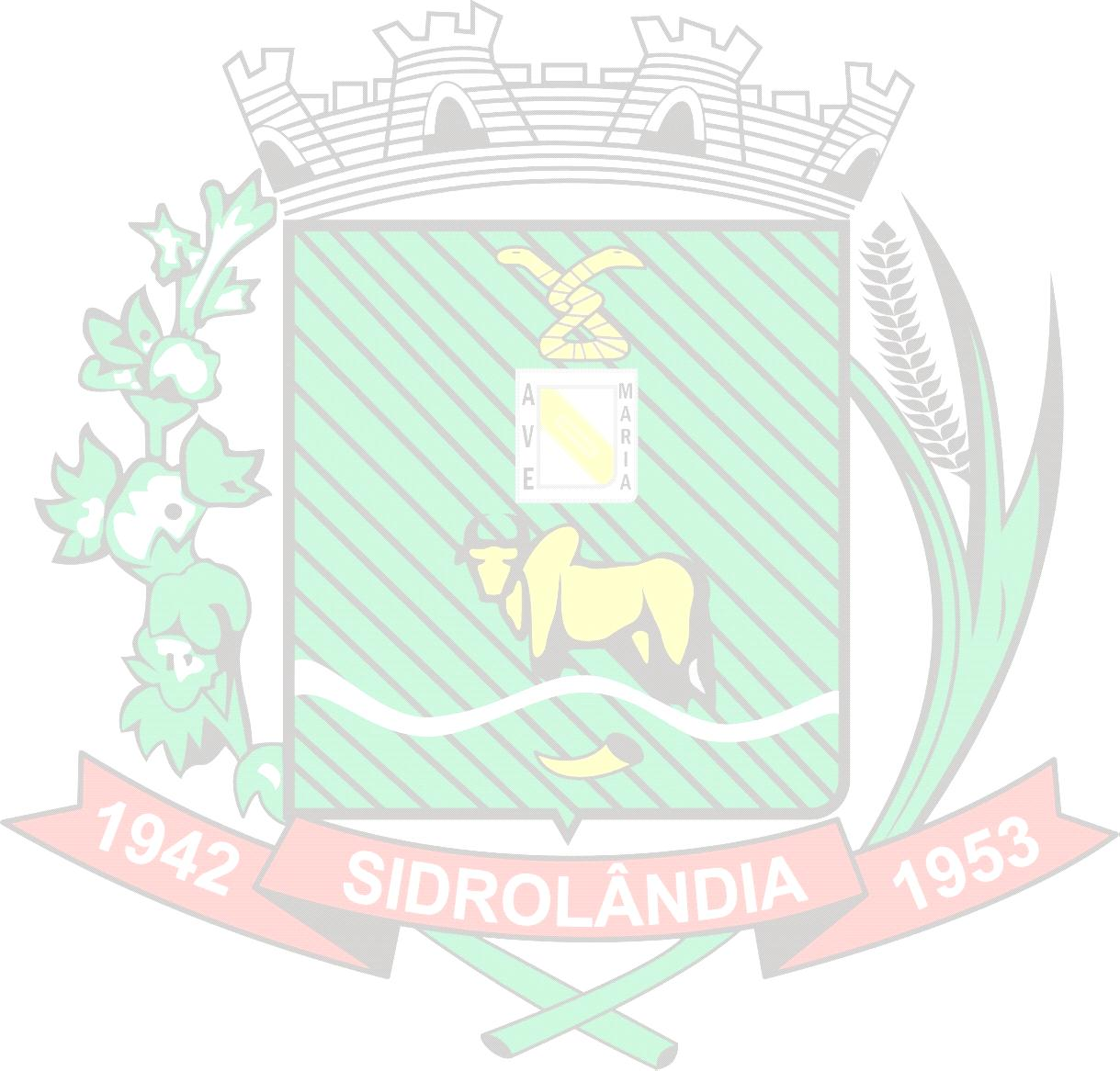 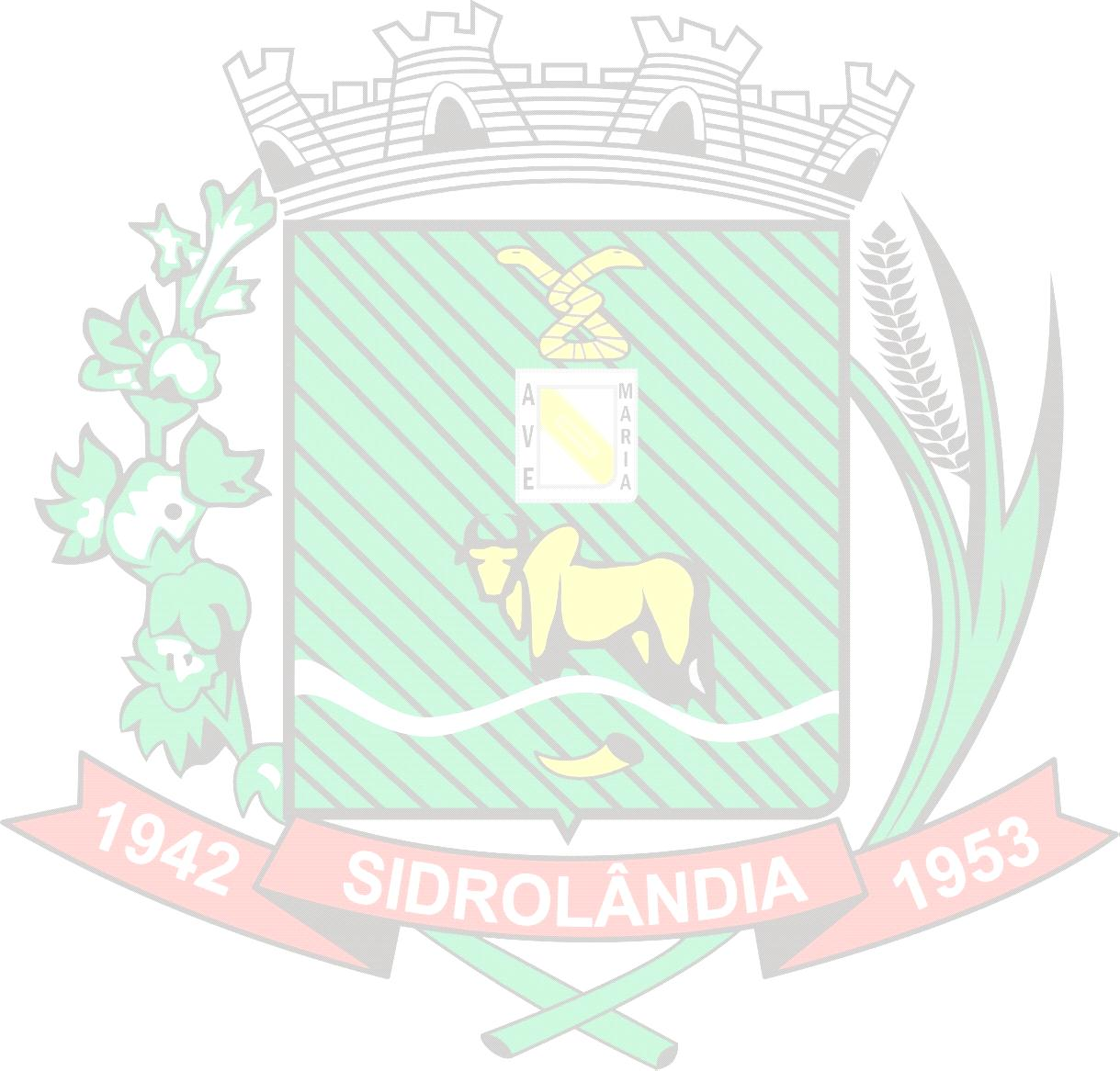  Bolsa Universitária – (BU)PREFEITURA MUNICIPAL DE SIDROLÂNDIA ESTADO DO MATO GROSSO DO SULDADOS ACADÊMICOSPREFEITURA MUNICIPAL DE SIDROLÂNDIA ESTADO DO MATO GROSSO DO SULDADOS SOCIOECONÔMICOS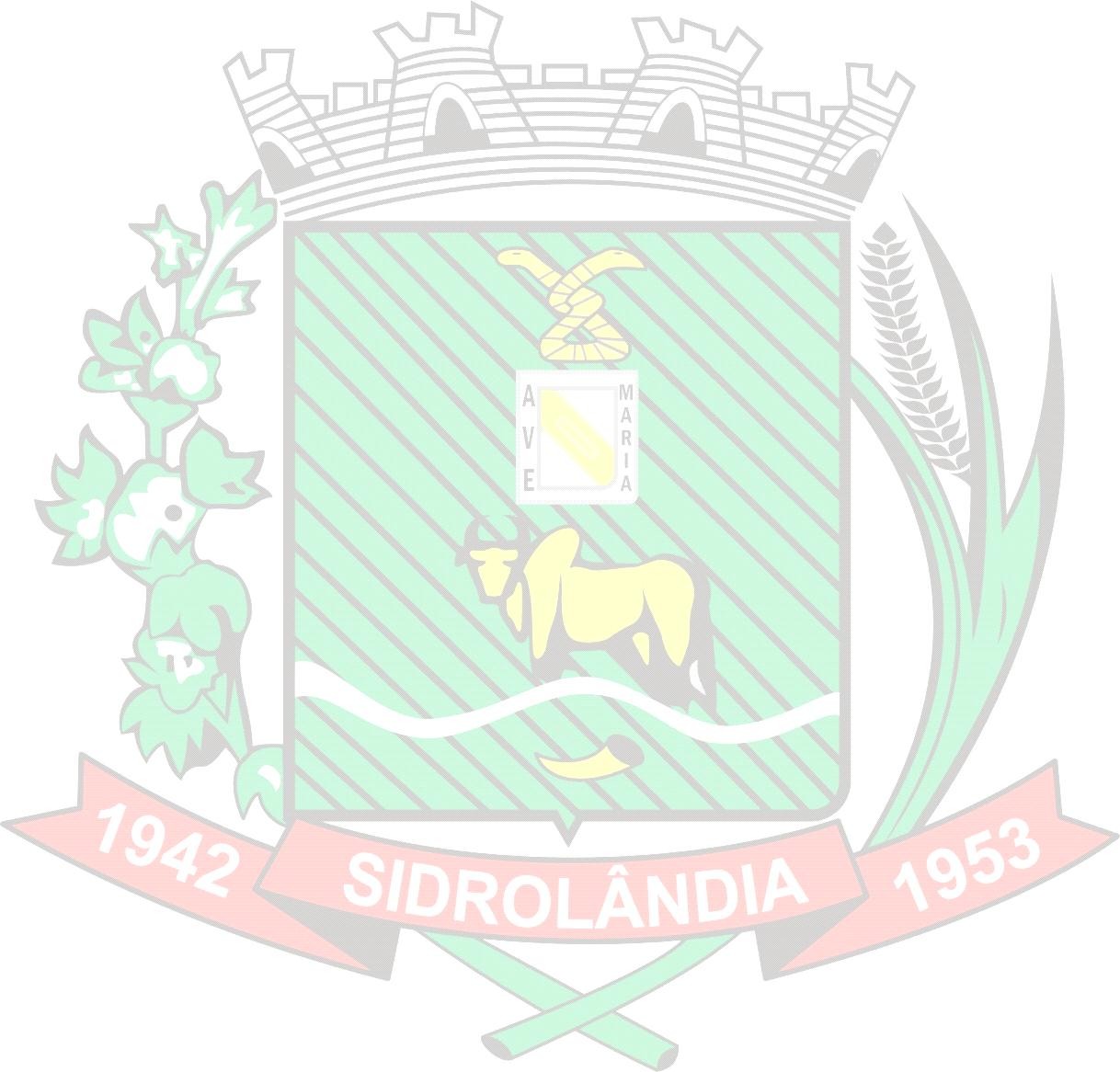 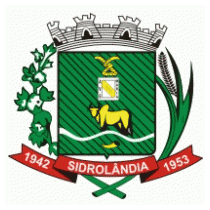 PREFEITURA MUNICIPAL DE SIDROLÂNDIA ESTADO DO MATO GROSSO DO SULRENDA DO GRUPO FAMILIARPREFEITURA MUNICIPAL DE SIDROLÂNDIA ESTADO DO MATO GROSSO DO SULDECLARAÇÃO DE VERACIDADE DAS INFORMAÇÕES PRESTADAS PARA PROCESSO SELETIVO              BOLSA UNIVERSITÁRIA 2018.Eu, 					, (nacionalidade), 	,  (estado  civil), 		, portador(a) da carteira  de identidade nº 		, expedida pelo 		, em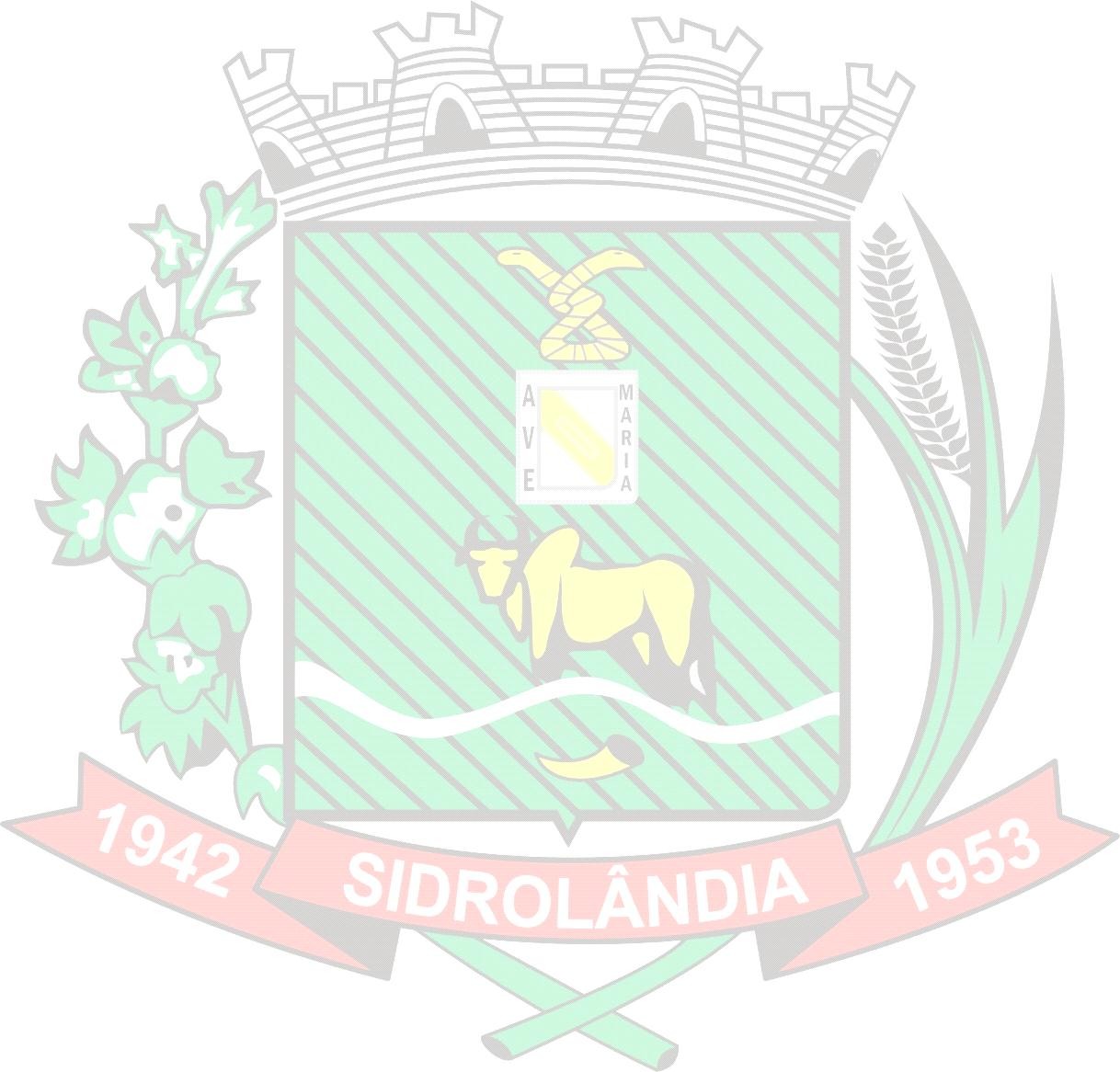  	/ 	/ 	, inscrito no CPF, sob o n° 	, residente e   domiciliado   na   Cidade   de   Sidrolândia,   Estado   do   Mato   Grosso   do   Sul,   à  Rua     (endereço completo), declaro para fins de direito, sob as penas da lei, e em atendimento ao EDITAL nº 02/2019, que as informações constantes dos documentos que apresento para inscrição no processo seletivo do programa Bolsa Universitária ano 2019 são verdadeiras e autênticas (ou são fieis à verdade e condizentes com a realidade dos fatos), e desde já autorizo a verificação dos dados. Atestando ciência que a falsidade nas declarações configura crime previsto no Código Penal Brasileiro, passível de apuração na forma da Lei.Nada mais a declarar, e ciente das responsabilidades pelas declarações prestadas, firmo a presente. 	, 	de 	de 2019.Assinatura do (a) Candidato (a)PREFEITURA MUNICIPAL DE SIDROLÂNDIA ESTADO DO MATO GROSSO DO SULTERMO DE COMPROMISSOEu, ______________________________________________________________, abaixo assinado(a), portador da cédula de identidade RG _____________________________ e inscrito(a) no CPF sob nº ____________________________, na qualidade de estudante do Curso Superior de ______________________________, ao protocolar meu pedido de Bolsa Universitária, ME COMPROMETO a prestar 32 (trinta e duas) horas de serviço em favor da Municipalidade.Ainda, declaro, sob as penas da lei, que possuo renda familiar no importe de R$ ______________________________________.E por ser a expressão da verdade, assino o presente, para que surta seus legais e jurídicos efeitos. Sidrolândia/MS, _____de________de 2019._______________________________________ESTUDANTEPREFEITURA MUNICIPAL DE SIDROLÂNDIA ESTADO DO MATO GROSSO DO SULFICHA BOLSA UNIVERSITÁRIAN° Inscr.: ____________Nome Completo:____________________________________________________________     CPF:  ________________________________.Instituição de Ensino: __________________________________________________________ Período: ____________°   Turno:  Matutino (   ) Vespertino (   ) Noturno (   ) Integral (   )  			Valor do Curso: R$ _____________.Telefone: ________________________. 						Agência: ________________.																								Conta Bancária.: ________________________.Obs: Esta ficha deverá ser colada ou grampear na parte externa do Envelope, PREENCHER COM LETRA DE FÔRMA E LEGÍVEL.Processo Seletivo:Bolsa Universitária (BU): [ ]Idt/RG:Idt/RG:Órgão Expedidor:Órgão Expedidor:Órgão Expedidor:CPF:Data de Nascimento:Data de Nascimento:Data de Nascimento:Data de Nascimento: 	/ 	/ 	 	/ 	/ 	 	/ 	/ 	 	/ 	/ 	 	/ 	/ 	Est.Civil:Est.Civil:Solteiro: [ ]Solteiro: [ ]Solteiro: [ ]Casado: [ ]União Estável: [ ]União Estável: [ ]União Estável: [ ]União Estável: [ ]Viúvo: [ ]Viúvo: [ ]Divorciado (a): [ ]Divorciado (a): [ ]Divorciado (a): [ ]Divorciado (a): [ ]Endereço:Endereço:Endereço:N°:Bairro:Bairro:Cidade/UF:Cidade/UF:Cidade/UF:Cidade/UF:CEP:CEP:Tel.Celular.Tel.Celular.Tel.Residencial:Tel.Residencial:E-mail:E-mail:Local:Data: 	de 	de 2019.Assinatura do (a) Candidato (a)Assinatura do (a) Candidato (a)Assinatura do (a) Candidato (a) Qual é o Programa de Financiamento ou Bolsa Estudantil que você utiliza? Qual é o Programa de Financiamento ou Bolsa Estudantil que você utiliza? Qual é o Programa de Financiamento ou Bolsa Estudantil que você utiliza?[  ] FIES 	%.[  ] FIES 	%.[   ] ProUni 	%.[   ] SiSU 	%.[   ] SiSU 	%.[   ] PEP 	%.[   ] PEP 	%.[   ] Bolsa Universidade 	%.[ ] NENHUM.[ ] NENHUM.Universidade: [ ]Universidade: [ ]Universidade: [ ]Universidade: [ ]Universidade: [ ]Universidade: [ ]Universidade: [ ]Universidade: [ ]Universidade: [ ]Curso Técnico: [ ]Curso Técnico: [ ]Curso Técnico: [ ]Curso Técnico: [ ]Curso Técnico: [ ]Curso Técnico: [ ]Curso Técnico: [ ]Curso Técnico: [ ]Curso Técnico: [ ]Curso Técnico: [ ]Curso Técnico: [ ]Curso Técnico: [ ]Curso Técnico: [ ]Inst. Ens.:Inst. Ens.:Curso:Semestre:Semestre: 	° 	° 	° 	° 	° 	° 	° 	° 	°Duração: 	Anos.Duração: 	Anos.Duração: 	Anos.Duração: 	Anos.Duração: 	Anos.Duração: 	Anos.Duração: 	Anos.Duração: 	Anos.Duração: 	Anos.Duração: 	Anos.Duração: 	Anos.Ano de Conclusão:Ano de Conclusão:Ano de Conclusão:[ ] 2019[ ] 2019[ ] 2019[ ] 2019[ ] 2020[ ] 2020[ ] 2020[ ] 2020[ ] 2020[ ] 2021[ ] 2021[ ] 2021[ ] 2021[ ] 2021[ ] 2022[ ] 2022[ ] 2022[ ] 2023[ ] 2023Turno:Matutino: [ ]Matutino: [ ]Matutino: [ ]Matutino: [ ]Matutino: [ ]Vespertino: [ ]Vespertino: [ ]Vespertino: [ ]Vespertino: [ ]Vespertino: [ ]Vespertino: [ ]Vespertino: [ ]Noturno: [ ]Noturno: [ ]Noturno: [ ]Noturno: [ ]Noturno: [ ]Noturno: [ ]Integral: [ ]Integral: [ ]Integral: [ ]Modo de Ensino:Modo de Ensino:Modo de Ensino:[ ] Presencial.[ ] Presencial.[ ] Presencial.[ ] Presencial.[ ] Presencial.[ ] Distância.[ ] Distância.[ ] Distância.[ ] Distância.[ ] Distância.[ ] Distância.[ ] Semanal.[ ] Semanal.[ ] Semanal.[ ] Semanal.[ ] Semanal.[ ] Mensal.[ ] Mensal.[ ] Mensal.Frequência em Dias:Frequência em Dias:Frequência em Dias:Frequência em Dias:[ ] 01[ ] 01[ ] 01[ ] 02[ ] 02[ ] 02[ ] 03[ ] 03[ ] 03[ ] 03[ ] 03[ ] 04[ ] 04[ ] 04[ ] 05[ ] 05[ ] 05[ ] 06Ingresso na Universidade:Ingresso na Universidade:Ingresso na Universidade:Ingresso na Universidade:Ingresso na Universidade:[ ] ENEM[ ] ENEM[ ] ENEM[ ] ENEM[ ] ENEM[ ] ENEM[ ] ENEM[ ] ENEM[ ] ENEM[ ] ENEM[ ] ENEM[ ] Vestibular[ ] Vestibular[ ] Vestibular[ ] Vestibular[ ] Vestibular[ ] Vestibular1- Com quem mora atualmente?1- Com quem mora atualmente?1- Com quem mora atualmente?1- Com quem mora atualmente?1- Com quem mora atualmente?1- Com quem mora atualmente?1- Com quem mora atualmente?1- Com quem mora atualmente?1- Com quem mora atualmente?1- Com quem mora atualmente?1- Com quem mora atualmente?1- Com quem mora atualmente?1- Com quem mora atualmente?1- Com quem mora atualmente?1- Com quem mora atualmente?[ ] Com minha família.[ ] Com minha família.[ ] Com minha família.[ ] Com minha família.[ ] Com minha família.[ ] Com minha família.[ ] Com minha família.[ ]Em casa de amigos.[ ]Em casa de amigos.[ ]Em casa de amigos.[ ]Em casa de amigos.[ ]Em casa de amigos.[ ]Em casa de amigos.[ ] Sozinho(a).[ ] Sozinho(a).[ ] Com outros familiares.[ ] Com outros familiares.[ ] Com outros familiares.[ ] Com outros familiares.[ ] Com outros familiares.[ ] Com outros familiares.[   ] Outra situação, 	.[   ] Outra situação, 	.[   ] Outra situação, 	.[   ] Outra situação, 	.[   ] Outra situação, 	.[   ] Outra situação, 	.[   ] Outra situação, 	.[   ] Outra situação, 	.[   ] Outra situação, 	.*Obs.: Caso reside sozinho, os itens 02, 03 e 04 não será necessário o preenchimento.*Obs.: Caso reside sozinho, os itens 02, 03 e 04 não será necessário o preenchimento.*Obs.: Caso reside sozinho, os itens 02, 03 e 04 não será necessário o preenchimento.*Obs.: Caso reside sozinho, os itens 02, 03 e 04 não será necessário o preenchimento.*Obs.: Caso reside sozinho, os itens 02, 03 e 04 não será necessário o preenchimento.*Obs.: Caso reside sozinho, os itens 02, 03 e 04 não será necessário o preenchimento.*Obs.: Caso reside sozinho, os itens 02, 03 e 04 não será necessário o preenchimento.*Obs.: Caso reside sozinho, os itens 02, 03 e 04 não será necessário o preenchimento.*Obs.: Caso reside sozinho, os itens 02, 03 e 04 não será necessário o preenchimento.*Obs.: Caso reside sozinho, os itens 02, 03 e 04 não será necessário o preenchimento.*Obs.: Caso reside sozinho, os itens 02, 03 e 04 não será necessário o preenchimento.*Obs.: Caso reside sozinho, os itens 02, 03 e 04 não será necessário o preenchimento.*Obs.: Caso reside sozinho, os itens 02, 03 e 04 não será necessário o preenchimento.*Obs.: Caso reside sozinho, os itens 02, 03 e 04 não será necessário o preenchimento.*Obs.: Caso reside sozinho, os itens 02, 03 e 04 não será necessário o preenchimento.2- Qual dos integrantes familiares reside com você?2- Qual dos integrantes familiares reside com você?2- Qual dos integrantes familiares reside com você?2- Qual dos integrantes familiares reside com você?2- Qual dos integrantes familiares reside com você?2- Qual dos integrantes familiares reside com você?2- Qual dos integrantes familiares reside com você?2- Qual dos integrantes familiares reside com você?2- Qual dos integrantes familiares reside com você?2- Qual dos integrantes familiares reside com você?2- Qual dos integrantes familiares reside com você?2- Qual dos integrantes familiares reside com você?2- Qual dos integrantes familiares reside com você?2- Qual dos integrantes familiares reside com você?2- Qual dos integrantes familiares reside com você?[ ] Pai[ ] Pai[ ] Pai[ ] Pai[ ] Pai[ ] Mãe[ ] Mãe[ ] Mãe[ ] Mãe[ ] Mãe[ ] Mãe[ ] Filhos[ ] Filhos[ ] Filhos[ ] Filhos[ ] Irmãos[ ] Irmãos[ ] Irmãos[  ] Outros 	.[  ] Outros 	.[  ] Outros 	.[  ] Outros 	.[  ] Outros 	.[  ] Outros 	.[  ] Outros 	.[  ] Outros 	.[  ] Outros 	.[  ] Outros 	.[  ] Outros 	.[  ] Outros 	.3- Quantas pessoas moram em sua casa? (incluindo você)3- Quantas pessoas moram em sua casa? (incluindo você)3- Quantas pessoas moram em sua casa? (incluindo você)3- Quantas pessoas moram em sua casa? (incluindo você)3- Quantas pessoas moram em sua casa? (incluindo você)3- Quantas pessoas moram em sua casa? (incluindo você)3- Quantas pessoas moram em sua casa? (incluindo você)3- Quantas pessoas moram em sua casa? (incluindo você)3- Quantas pessoas moram em sua casa? (incluindo você)3- Quantas pessoas moram em sua casa? (incluindo você)3- Quantas pessoas moram em sua casa? (incluindo você)3- Quantas pessoas moram em sua casa? (incluindo você)3- Quantas pessoas moram em sua casa? (incluindo você)3- Quantas pessoas moram em sua casa? (incluindo você)3- Quantas pessoas moram em sua casa? (incluindo você)[ ] Duas pessoas[ ] Duas pessoas[ ] Duas pessoas[ ] Duas pessoas[ ] Três pessoas.[ ] Três pessoas.[ ] Três pessoas.[ ] Três pessoas.[ ] Quatro pessoas.[ ] Quatro pessoas.[ ] Quatro pessoas.[ ] Quatro pessoas.[ ] Quatro pessoas.[ ] Quatro pessoas.[ ] Cinco pessoas.[ ] Seis pessoas.[ ] Seis pessoas.[ ] Seis pessoas.[ ] Seis pessoas.[ ] Mais de 6 pessoas.[ ] Mais de 6 pessoas.[ ] Mais de 6 pessoas.[ ] Mais de 6 pessoas.[ ] Mais de 6 pessoas.4- Qual é a sua participação na vida econômica de sua família?4- Qual é a sua participação na vida econômica de sua família?4- Qual é a sua participação na vida econômica de sua família?4- Qual é a sua participação na vida econômica de sua família?4- Qual é a sua participação na vida econômica de sua família?4- Qual é a sua participação na vida econômica de sua família?4- Qual é a sua participação na vida econômica de sua família?4- Qual é a sua participação na vida econômica de sua família?4- Qual é a sua participação na vida econômica de sua família?4- Qual é a sua participação na vida econômica de sua família?4- Qual é a sua participação na vida econômica de sua família?4- Qual é a sua participação na vida econômica de sua família?4- Qual é a sua participação na vida econômica de sua família?4- Qual é a sua participação na vida econômica de sua família?4- Qual é a sua participação na vida econômica de sua família?[ ] Você não trabalha e seus gastos são custeados.[ ] Você não trabalha e seus gastos são custeados.[ ] Você não trabalha e seus gastos são custeados.[ ] Você não trabalha e seus gastos são custeados.[ ] Você não trabalha e seus gastos são custeados.[ ] Você não trabalha e seus gastos são custeados.[ ] Você não trabalha e seus gastos são custeados.[ ] Você não trabalha e seus gastos são custeados.[ ] Você não trabalha e seus gastos são custeados.[ ] Você não trabalha e seus gastos são custeados.[ ] Você não trabalha e seus gastos são custeados.[ ] Você não trabalha e seus gastos são custeados.[ ] Você não trabalha e seus gastos são custeados.[ ] Você não trabalha e seus gastos são custeados.[ ] Você não trabalha e seus gastos são custeados.[ ] Você trabalha e é independente financeiramente.[ ] Você trabalha e é independente financeiramente.[ ] Você trabalha e é independente financeiramente.[ ] Você trabalha e é independente financeiramente.[ ] Você trabalha e é independente financeiramente.[ ] Você trabalha e é independente financeiramente.[ ] Você trabalha e é independente financeiramente.[ ] Você trabalha e é independente financeiramente.[ ] Você trabalha e é independente financeiramente.[ ] Você trabalha e é independente financeiramente.[ ] Você trabalha e é independente financeiramente.[ ] Você trabalha e é independente financeiramente.[ ] Você trabalha e é independente financeiramente.[ ] Você trabalha e é independente financeiramente.[ ] Você trabalha e é independente financeiramente.[ ] Você trabalha, mas não é independente financeiramente.[ ] Você trabalha, mas não é independente financeiramente.[ ] Você trabalha, mas não é independente financeiramente.[ ] Você trabalha, mas não é independente financeiramente.[ ] Você trabalha, mas não é independente financeiramente.[ ] Você trabalha, mas não é independente financeiramente.[ ] Você trabalha, mas não é independente financeiramente.[ ] Você trabalha, mas não é independente financeiramente.[ ] Você trabalha, mas não é independente financeiramente.[ ] Você trabalha, mas não é independente financeiramente.[ ] Você trabalha, mas não é independente financeiramente.[ ] Você trabalha, mas não é independente financeiramente.[ ] Você trabalha, mas não é independente financeiramente.[ ] Você trabalha, mas não é independente financeiramente.[ ] Você trabalha, mas não é independente financeiramente.[ ] Você trabalha e é responsável pelo sustento da família.[ ] Você trabalha e é responsável pelo sustento da família.[ ] Você trabalha e é responsável pelo sustento da família.[ ] Você trabalha e é responsável pelo sustento da família.[ ] Você trabalha e é responsável pelo sustento da família.[ ] Você trabalha e é responsável pelo sustento da família.[ ] Você trabalha e é responsável pelo sustento da família.[ ] Você trabalha e é responsável pelo sustento da família.[ ] Você trabalha e é responsável pelo sustento da família.[ ] Você trabalha e é responsável pelo sustento da família.[ ] Você trabalha e é responsável pelo sustento da família.[ ] Você trabalha e é responsável pelo sustento da família.[ ] Você trabalha e é responsável pelo sustento da família.[ ] Você trabalha e é responsável pelo sustento da família.[ ] Você trabalha e é responsável pelo sustento da família.5- Qual a sua situação econômica atualmente?5- Qual a sua situação econômica atualmente?5- Qual a sua situação econômica atualmente?5- Qual a sua situação econômica atualmente?5- Qual a sua situação econômica atualmente?5- Qual a sua situação econômica atualmente?5- Qual a sua situação econômica atualmente?5- Qual a sua situação econômica atualmente?5- Qual a sua situação econômica atualmente?[ ] Empregado[ ] Empregado[ ] Empregado[ ] Empregado[ ] Empregado[ ] Empregado[ ] Empregado[ ] Empregado[ ] Desempregado[ ] Desempregado[ ] Desempregado[ ] Desempregado[ ] Desempregado[ ] Desempregado[ ] Desempregado6- Qual atividade remunerada você desenvolve?6- Qual atividade remunerada você desenvolve?6- Qual atividade remunerada você desenvolve?6- Qual atividade remunerada você desenvolve?6- Qual atividade remunerada você desenvolve?6- Qual atividade remunerada você desenvolve?6- Qual atividade remunerada você desenvolve?6- Qual atividade remunerada você desenvolve?6- Qual atividade remunerada você desenvolve?6- Qual atividade remunerada você desenvolve?6- Qual atividade remunerada você desenvolve?6- Qual atividade remunerada você desenvolve?6- Qual atividade remunerada você desenvolve?6- Qual atividade remunerada você desenvolve?6- Qual atividade remunerada você desenvolve?[ ] Emprego fixo particular.[ ] Emprego fixo particular.[ ] Emprego fixo particular.[ ] Emprego fixo particular.[ ] Emprego fixo particular.[ ] Emprego fixo particular.[ ] Emprego autônomo.[ ] Emprego autônomo.[ ] Emprego autônomo.[ ] Emprego autônomo.[ ] Emprego autônomo.[ ] Emprego autônomo.[ ] Estágio.[ ] Estágio.[ ] Estágio.[ ] Emprego fixo Federal/Estadual/Municipal.[ ] Emprego fixo Federal/Estadual/Municipal.[ ] Emprego fixo Federal/Estadual/Municipal.[ ] Emprego fixo Federal/Estadual/Municipal.[ ] Emprego fixo Federal/Estadual/Municipal.[ ] Emprego fixo Federal/Estadual/Municipal.[ ] Emprego fixo Federal/Estadual/Municipal.[ ] Emprego fixo Federal/Estadual/Municipal.[ ] Emprego fixo Federal/Estadual/Municipal.[ ] Emprego fixo Federal/Estadual/Municipal.[ ] Emprego fixo Federal/Estadual/Municipal.[ ] Emprego fixo Federal/Estadual/Municipal.[ ] Emprego fixo Federal/Estadual/Municipal.[ ] Emprego fixo Federal/Estadual/Municipal.[ ] Emprego fixo Federal/Estadual/Municipal.7- Qual a renda mensal do grupo familiar?7- Qual a renda mensal do grupo familiar?7- Qual a renda mensal do grupo familiar?7- Qual a renda mensal do grupo familiar?7- Qual a renda mensal do grupo familiar?7- Qual a renda mensal do grupo familiar?7- Qual a renda mensal do grupo familiar?7- Qual a renda mensal do grupo familiar?7- Qual a renda mensal do grupo familiar?7- Qual a renda mensal do grupo familiar?7- Qual a renda mensal do grupo familiar?7- Qual a renda mensal do grupo familiar?7- Qual a renda mensal do grupo familiar?7- Qual a renda mensal do grupo familiar?7- Qual a renda mensal do grupo familiar?[ ] Nenhuma.[ ] Nenhuma.[ ] Até 03 saláriosmínimos.[ ] Até 03 saláriosmínimos.[ ] Até 03 saláriosmínimos.[ ] Até 03 saláriosmínimos.[ ] Até 03 saláriosmínimos.[ ] Até 03 saláriosmínimos.[ ] Superior à 03 salários mínimos.[ ] Superior à 03 salários mínimos.[ ] Superior à 03 salários mínimos.[ ] Superior à 03 salários mínimos.[ ] Superior à 03 salários mínimos.[ ] Superior à 03 salários mínimos.[ ] Superior à 03 salários mínimos.[ ] Superior a 05 salários mínimos.[ ] Superior a 05 salários mínimos.[ ] Superior a 05 salários mínimos.[ ] Superior a 05 salários mínimos.[ ] Superior a 05 salários mínimos.[ ] Superior a 05 salários mínimos.[ ] Superior a 05 salários mínimos.[ ] Superior a 05 salários mínimos.[ ] Superior a 05 salários mínimos.[ ] Superior a 05 salários mínimos.[ ] Superior a 05 salários mínimos.[ ] Superior a 05 salários mínimos.[ ] Superior a 05 salários mínimos.[ ] Superior a 05 salários mínimos.[ ] Superior a 05 salários mínimos.[   ] Benefício social governamental, qual? 		valor atual (R$): 	.[   ] Benefício social governamental, qual? 		valor atual (R$): 	.[   ] Benefício social governamental, qual? 		valor atual (R$): 	.[   ] Benefício social governamental, qual? 		valor atual (R$): 	.[   ] Benefício social governamental, qual? 		valor atual (R$): 	.[   ] Benefício social governamental, qual? 		valor atual (R$): 	.[   ] Benefício social governamental, qual? 		valor atual (R$): 	.[   ] Benefício social governamental, qual? 		valor atual (R$): 	.[   ] Benefício social governamental, qual? 		valor atual (R$): 	.[   ] Benefício social governamental, qual? 		valor atual (R$): 	.[   ] Benefício social governamental, qual? 		valor atual (R$): 	.[   ] Benefício social governamental, qual? 		valor atual (R$): 	.[   ] Benefício social governamental, qual? 		valor atual (R$): 	.[   ] Benefício social governamental, qual? 		valor atual (R$): 	.[   ] Benefício social governamental, qual? 		valor atual (R$): 	.NomeIdadeProfissãoSalário (R$)ParentescoR$R$R$R$R$R$R$R$R$R$